Директор ООО «Сиббетон»______________/Мелконян Т.М./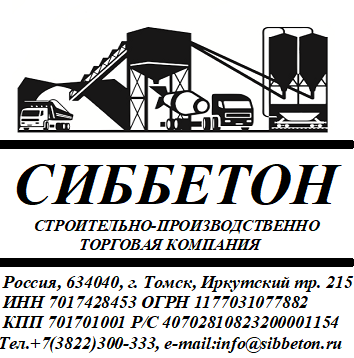 О О О «С и б б е т о н»ИНН/КПП 7017428453 / 701701001 ОГРН 1177031077882634024, Томская обл, Томск г, Иркутский тракт,215E-mail: sibbeton.tomsk@mail.ru     Т е л.  3 0 0 - 3 3 3О О О «С и б б е т о н»ИНН/КПП 7017428453 / 701701001 ОГРН 1177031077882634024, Томская обл, Томск г, Иркутский тракт,215E-mail: sibbeton.tomsk@mail.ruПрайс лист на продукцию от 01.05.2020гНаименованиеКлассЕд.изм.Цена за еденицуЦена за еденицуI. БЕТОН ТОВАРНЫЙ ГОСТ 7473-2010I. БЕТОН ТОВАРНЫЙ ГОСТ 7473-2010I. БЕТОН ТОВАРНЫЙ ГОСТ 7473-2010I. БЕТОН ТОВАРНЫЙ ГОСТ 7473-2010I. БЕТОН ТОВАРНЫЙ ГОСТ 7473-2010ТоварКлассЕд.изм.Наличный расчетБез/нал расчетБетон М100В 7,5 F100W4П4м326002700Бетон М150В 12,5 F100W4П4м328002900Бетон М200В 15 F100W4П4м329003000Бетон М250В 20 F150W6П4м333003400Бетон М250 щебеньВ 20 F150W6П4м335003600Бетон М300В 22,5 F200W10П4м335003600Бетон М300 щебеньВ 22,5 F200W12П4м337003800Бетон М350В 25 F200W10П4м339004000Бетон М350 щебеньВ 25 F200W12П4м341004200Бетон М400В 30 F200W12П4м342004300Бетон М400 щебеньВ 30 F200W16П4м344004500Бетон М450 щебеньВ 35 F200W16П4м349005000II.РАСТВОР СТРОИТЕЛЬНЫЙ ГОСТ 28013-98II.РАСТВОР СТРОИТЕЛЬНЫЙ ГОСТ 28013-98II.РАСТВОР СТРОИТЕЛЬНЫЙ ГОСТ 28013-98II.РАСТВОР СТРОИТЕЛЬНЫЙ ГОСТ 28013-98II.РАСТВОР СТРОИТЕЛЬНЫЙ ГОСТ 28013-98ТоварПрименяемостьЕд.изм.Наличный расчетБез/нал расчетРаствор М10Штукатурныйм323002400Раствор М25Штукатурныйм324002500Раствор М50Клад/штукм325002600Раствор М75Клад/штукм326002700Раствор М100Клад/штук/стяжкам327002800Раствор М125Клад/штук/стяжкам330003100Раствор М150Клад/штук/стяжкам333003400Раствор М200Клад/штук/стяжкам336003700III. УСЛУГА АВТОБЕТОНОСМЕСИТЕЛЕЙIII. УСЛУГА АВТОБЕТОНОСМЕСИТЕЛЕЙIII. УСЛУГА АВТОБЕТОНОСМЕСИТЕЛЕЙIII. УСЛУГА АВТОБЕТОНОСМЕСИТЕЛЕЙIII. УСЛУГА АВТОБЕТОНОСМЕСИТЕЛЕЙНаименованиеНаименованиеЕд.изм.Наличный расчетБез/нал расчетМиксер 3 м3(по г.Томску)Миксер 3 м3(по г.Томску)рейс20002200Миксер 5-10 м3(по г.Томску)Миксер 5-10 м3(по г.Томску)м3500550Миксер 3 м3 (г. Северск)Миксер 3 м3 (г. Северск)рейс25002750Миксер 5 м3 (г.Северск)Миксер 5 м3 (г.Северск)рейс30003300Миксер 6-10 м3 (г.Северск)Миксер 6-10 м3 (г.Северск)м3550610Нормативное время выгрузки миксера объемом до 6м3 – 30 мин, 10м3 -1 час. Время сверх норматива считается дополнительным, и оплачивается из расчета 1000 руб/час (500 руб/ 30 минут)Нормативное время выгрузки миксера объемом до 6м3 – 30 мин, 10м3 -1 час. Время сверх норматива считается дополнительным, и оплачивается из расчета 1000 руб/час (500 руб/ 30 минут)Нормативное время выгрузки миксера объемом до 6м3 – 30 мин, 10м3 -1 час. Время сверх норматива считается дополнительным, и оплачивается из расчета 1000 руб/час (500 руб/ 30 минут)Нормативное время выгрузки миксера объемом до 6м3 – 30 мин, 10м3 -1 час. Время сверх норматива считается дополнительным, и оплачивается из расчета 1000 руб/час (500 руб/ 30 минут)Нормативное время выгрузки миксера объемом до 6м3 – 30 мин, 10м3 -1 час. Время сверх норматива считается дополнительным, и оплачивается из расчета 1000 руб/час (500 руб/ 30 минут)